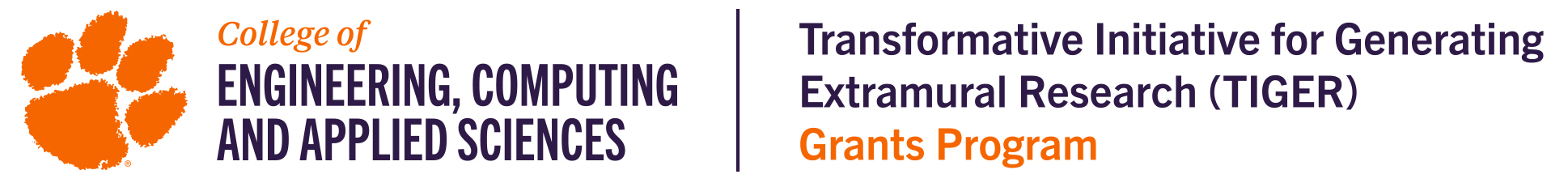 COVER PAGE1. Proposal TitleTitle:					 							2. PI Name and DepartmentPI Name: 									PI Department:									3. Co-Investigators Name(s)Co-Investigator Name: 							Co-Investigator Name: 							Co-Investigator Name: 							Co-Investigator Name: 							Co-Investigator Name: 							Co-Investigator Name: 							Co-Investigator Name: 							Co-Investigator Name: 							4. Targeted External FundingAgency:					Solicitation:					5. Total Funds Requested$		6. SignaturesPI:					 					Department Chair:					 		NARRATIVE (3 Pages Max)1. Introduction and Aims1.1 What is the research objectives/hypothesis for your project?Enter your response here. 1.2 What is the target(s) for your extramural research proposal?Enter your response here. 1.3 How does your project fit into Clemson’s strategic areas?Enter your response here. 2. Team Expertise2.1 What are the team members’ roles?Enter your response here. 2.2 What expertise does your team bring to the project?Enter your response here. 2.3 How will your team members interact to lead to a successful proposal submission?Enter your response here. 2.4 Do you have a track record of working together?Enter your response here. 3. Use of TIGER Funds (Outcomes)3. Explain how this funding will help to accelerate or enable extramural funding submissions.Enter your response here. BUDGET JUSTIFICATIONPersonnel (Faculty salary requests not allowed)Enter your response here. Fringe BenefitsApplicable fringe rates by employment category as found on the Fringe Rates Webpage. Travel (Collaborative travel only)Enter your response here. EquipmentEnter your response here. Other CostsEnter your response here. Proposed Cost ShareEnter your response here. 